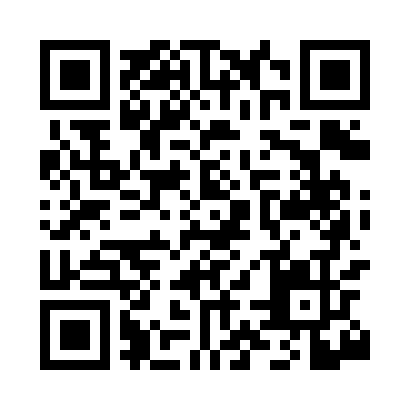 Prayer times for Tobraselja, EstoniaWed 1 May 2024 - Fri 31 May 2024High Latitude Method: Angle Based RulePrayer Calculation Method: Muslim World LeagueAsar Calculation Method: HanafiPrayer times provided by https://www.salahtimes.comDateDayFajrSunriseDhuhrAsrMaghribIsha1Wed2:545:221:156:309:0811:282Thu2:535:201:156:319:1011:293Fri2:525:171:146:339:1311:304Sat2:515:151:146:349:1511:315Sun2:505:121:146:359:1711:326Mon2:495:101:146:379:2011:337Tue2:485:081:146:389:2211:348Wed2:475:051:146:399:2411:359Thu2:465:031:146:419:2611:3610Fri2:455:011:146:429:2811:3711Sat2:444:581:146:439:3111:3712Sun2:434:561:146:449:3311:3813Mon2:424:541:146:459:3511:3914Tue2:414:521:146:479:3711:4015Wed2:414:501:146:489:3911:4116Thu2:404:481:146:499:4111:4217Fri2:394:461:146:509:4311:4318Sat2:384:441:146:519:4511:4419Sun2:374:421:146:529:4811:4520Mon2:374:401:146:539:5011:4621Tue2:364:381:146:559:5211:4722Wed2:354:361:146:569:5311:4823Thu2:354:341:146:579:5511:4824Fri2:344:331:146:589:5711:4925Sat2:334:311:156:599:5911:5026Sun2:334:291:157:0010:0111:5127Mon2:324:281:157:0110:0311:5228Tue2:324:261:157:0110:0411:5329Wed2:314:251:157:0210:0611:5330Thu2:314:231:157:0310:0811:5431Fri2:304:221:157:0410:0911:55